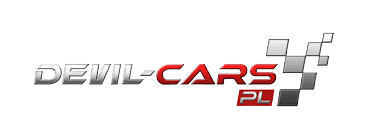 				 				Białystok, 5 września 2019INFORMACJA PRASOWA
Redakcje: wszystkie/ lokalne/branżowe
można publikować bez podawania źródła													Event motoryzacyjny i wsparcie Fundacji Przyszłość dla Dzieci Spełniają motoryzacyjne marzenia i niosą pomoc potrzebującym dzieciom – firma Devil-Cars organizuje wyjątkowy event na torze Olsztyn. W niedzielę 8 września będzie można usiąść za kółkiem luksusowych aut i wesprzeć Fundację Przyszłość dla Dzieci.  W najbliższą niedzielę zobaczymy m.in. Astona Martina DB9, Ferrari F430, Forda Mustanga GT czy Lamborghini Gallardo. Vouchery na przejazdy dostępne są na stronie: https://devil-cars.pl/. Do wyboru mamy dwie opcje – samodzielne kierowanie samochodem lub runda jako pasażer. W przypadku wolnych miejsc, istnieje możliwość nabycia biletu stacjonarnie. Ich liczba będzie jednak ograniczona. Co ważne, 10 zł od każdego przejazdu wykupionego na torze zostanie przekazane na rzecz Fundacji Przyszłość dla Dzieci. Wszystkie osoby, które w niedzielę zakupią voucher, wesprą więc nieuleczalnie chore dzieci oraz ich rodziny.Event startuje o godzinie 10.30 i potrwa do 14.30. Wstęp dla obserwatorów jest wolny. Na miejscu każdy zainteresowany będzie mógł zrobić sobie pamiątkowe zdjęcie, nagrać film lub obejrzeć wnętrza wybranych samochodów. Dokładny adres: Lotnisko Dajtki, Sielska 34, 10-802 Olsztyn.Tutaj znajdziecie nazwy aut, które 8 września zawitają na tor Olsztyn: Ferrari F430, Lamborghini Gallardo, Aston Martin DB9, Nissan GTR, KTM X-BOW, ARIEL ATOM, Porsche 911 Carrera, Ferrari Italia, Ford Mustang GT oraz Subaru Impreza WRX.Devil-Cars to firma oferująca przejażdżki luksusowymi samochodami po największych torach Polski. Co weekend, od końca maja do połowy października, odwiedza różne miasta w naszym kraju, wspierając charytatywnie lokalne inicjatywy. W tym sezonie spotkamy ich aż w 15 lokalizacjach. Do tej pory na rzecz hospicjów udało się przekazać już 11 tysięcy złotych. W lipcu firma wypuściła także specjalną grę Devil-Cars Racing, w której za ściganie się online można wygrać vouchery na prawdziwe przejazdy – https://devil-cars.pl/gra. Nagrody przyznawane są co tydzień w trzech kategoriach – czas, liczba zebranych odznak oraz liczba okrążeń.